Publicado en Vigo el 27/01/2022 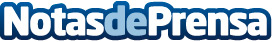 Más de 18.000 trabajadores del sector hostelería y turismo pueden formarse gratis en 2022Enmarcada dentro del Plan de Relanzamiento de la actividad turística española, se ha aprobado una nueva convocatoria de formación 100% subvencionada por el Ministerio de Trabajo y Economía Social dirigida a personas trabajadoras, autónomos y en ERTE del sector hostelería y turismoDatos de contacto:Grupo Femxa900100957Nota de prensa publicada en: https://www.notasdeprensa.es/mas-de-18-000-trabajadores-del-sector Categorias: Nacional Gastronomía Turismo Restauración Recursos humanos http://www.notasdeprensa.es